История РоссииИздательство «Просвещение»1. Арсентьев Н.М., Данилов А.А., Стефанович П.С., и др. Под ред. Торкунова А.В. История России. 6 класс. В 2-х частях. М.: Просвещение, 2015.2. Арсентьев Н.М., Данилов А.А., Кукурин И.В., и др. Под ред. Торкунова А.В. История России. 7 класс. В 2-х частях. М.: Просвещение, 2015.3.Арсентьев Н.М., Данилов А.А., Кукурин И.В., и др. Под ред. Торкунова А.В. История России. 8 класс. В 2-х частях. М.: Просвещение, 2015.4.Арсентьев Н.М., Данилов А.А., Левандовский А.А.., и др. Под ред. Торкунова А.В. История России. 9 класс. В 2-х частях. М.: Просвещение, 2015.5.Горинов М.М., Данилов А.А., Моруков А.А.., и др. Под ред. Торкунова А.В. История России. 10 класс. В 3-х частях. М.: Просвещение, 2015.   6. История России ХХ в.под.ред.Загладина.М.: Просвещение, 2015.   Линия учебно-методических комплексов (УМК) по всеобщей истории А. А. Вигасина, О. С. Сороко-Цюпы. 5-9 классыОбществознание5 Рабочие программы. Предметная линия учебников под редакцией Л.Н.Боголюбова.5-9 классы. М.Просвещение 2015гОбществознаниеЛ.Н. Боголюбоа,Л. Иванова.,М. «Просвещение»,2015 гРабочая тетрадь Л..Иванова,Я.В. Хотеенкова, М. «Провсещение», 2015Поурочное планирование «Обществознание» 5 класс,С.Н. Степанько, Издательство «Учитель», 20156-9 классы. Авторы: Л. Н.Боголюбов, Н. И. Городецкая, Л. Ф. Иванова, А. И. Матвеев, М. «Просвещение», 2015 Обществознание. 6 класс. Под ред. Л.Н.Боголюбова, Л.Ф.Ивановой. М.Просвещение 2015г.Обществознание. 6 класс. Рабочая тетрадь. К учебнику Н.Ф. Виноградовой.
Иванова Л.Ф., Хотеенкова Я.В.7Обществознание 7 класс. Под ред. Л.Н.Боголюбова, Л.Ф.Ивановой. М.Просвещение 2015.Рабочая тетрадь по обществознанию: 7 класс: к учебнику под ред. Л.Н.Боголюбова, Л.Ф.Ивановой. 8Обществознание 8 класс. Под ред. Л.Н.Боголюбова, Н.И.Городецкой. М.Просвещение 2015. Рабочая тетрадь по обществознанию. 8 класс. М., 2015. К учебнику Л.Н. Боголюбова                                                                               9Обществознание 9 класс. Под ред. Л.Н.Боголюбова, А.И.Матвеева. М.Просвещение 2012г.
Рабочая тетрадь по обществознанию. 9 класс. К учебнику под редакцией Л.Н. Боголюбова "Обществознание10Рабочие программы. Предметная линия учебников под редакцией Л.Н.Боголюбова.10-11 классы. М.Просвещение 2015.Обществознание 10 класс. Под ред. Л.Н.Боголюбова. М. Просвещение 2015Методические рекомендации по курсу «Обществознание 10-11» в 2-х частях, Л. Н. Боголюбов,Л.Ф. Иванова, А. Ю. Лазебникова,Москва «Просвещение»2010г11Обществознание 11 класс. Под ред. Л.Н.Боголюбова, Н.И.Городецкой, А.И.Матвеева. М.Просвещение 2016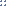 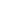 УМК «Всеобщая история. История Древнего мира». 5 класс. А. А. Вигасин, Г. И. Годер, И. С. Свенцицкая.УМК «Всеобщая история. История Средних веков». 6 класс. Е. В. Агибалова, Г. М. Донской.УМК «Всеобщая история. История Нового времени. 1500—1800 гг.». 7 класс. А. Я. Юдовская, П. А. Баранов, Л. М. Ванюшкина.УМК «Всеобщая история. История Нового времени. 1800—1900 гг.». 8 класс. А. Я. Юдовская, П. А. Баранов, Л. М. Ванюшкина.УМК «Всеобщая история. История Нового времени. Новейшая история». 9 класс. О. С. Сороко-Цюпа, А. О. Сороко-Цюпа.